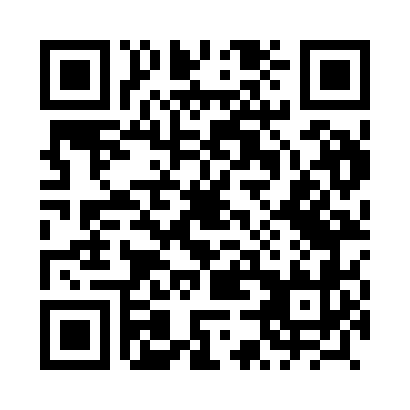 Prayer times for Ustanow, PolandWed 1 May 2024 - Fri 31 May 2024High Latitude Method: Angle Based RulePrayer Calculation Method: Muslim World LeagueAsar Calculation Method: HanafiPrayer times provided by https://www.salahtimes.comDateDayFajrSunriseDhuhrAsrMaghribIsha1Wed2:325:0512:335:418:0110:232Thu2:285:0312:335:428:0310:273Fri2:245:0212:335:438:0510:304Sat2:205:0012:335:448:0610:335Sun2:194:5812:325:458:0810:376Mon2:184:5612:325:468:1010:397Tue2:174:5412:325:478:1110:398Wed2:174:5312:325:488:1310:409Thu2:164:5112:325:498:1410:4110Fri2:154:4912:325:508:1610:4111Sat2:154:4812:325:508:1810:4212Sun2:144:4612:325:518:1910:4313Mon2:134:4412:325:528:2110:4314Tue2:134:4312:325:538:2210:4415Wed2:124:4112:325:548:2410:4516Thu2:114:4012:325:558:2510:4517Fri2:114:3812:325:568:2710:4618Sat2:104:3712:325:578:2810:4719Sun2:104:3612:325:588:3010:4720Mon2:094:3412:325:598:3110:4821Tue2:094:3312:325:598:3310:4922Wed2:084:3212:336:008:3410:4923Thu2:084:3012:336:018:3510:5024Fri2:084:2912:336:028:3710:5125Sat2:074:2812:336:038:3810:5126Sun2:074:2712:336:038:3910:5227Mon2:064:2612:336:048:4110:5328Tue2:064:2512:336:058:4210:5329Wed2:064:2412:336:068:4310:5430Thu2:054:2312:336:068:4410:5431Fri2:054:2212:346:078:4510:55